TOPLANTI TUTANAĞITOPLANTI TUTANAĞIKonuErgoterapi Topluluğu Etkinlik RaporuTarih14.03.2024Saat12.00-13.45YerSağlık Bilimleri FakültesiGÜNDEMErgoterapi Bölümü Birinci Sınıf Öğrencileri ve Ergoterapi Topluluğu Öğrencilerinin katılımıyla rakamlarla boyama etkinliği gerçekleştirildi. Etlinlik kapsamında öğrecnilerin kaynaşması ve aktivitelere dair farkındalık kazanması hedeflendi.TOPLANTI KARARLARIEtkinliğin amacı, öğrencilerin rakamlarla boyama aktivitesi yoluyla el becerilerini ve aktivite farkındalıklarını geliştirmektir.Gerekli malzemeler: Renkli kalem setleri, rakamlı boyama kitapları ve kâğıtlar şeklindeydi.Etkinlik öncesinde bir ön hazırlık yapıldı; katılımcılara aktivite hakkında bilgi verildi Etkinlik sonrasında katılımcıların geri bildirimleri alındı.Etkinliğe Dair Görseller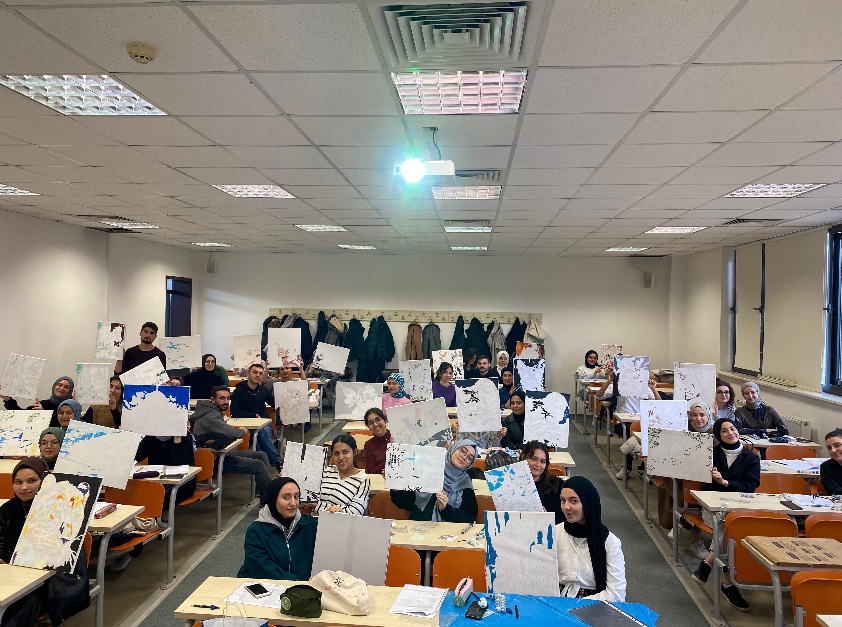 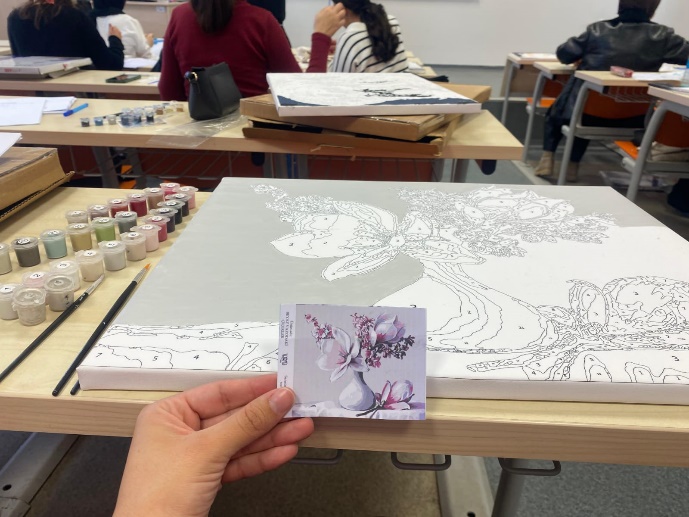 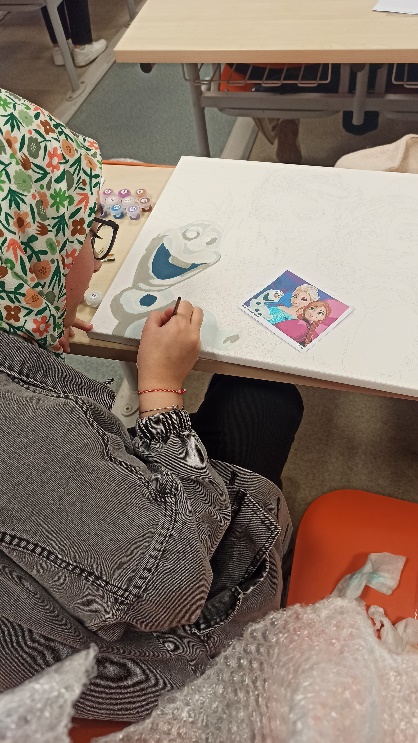 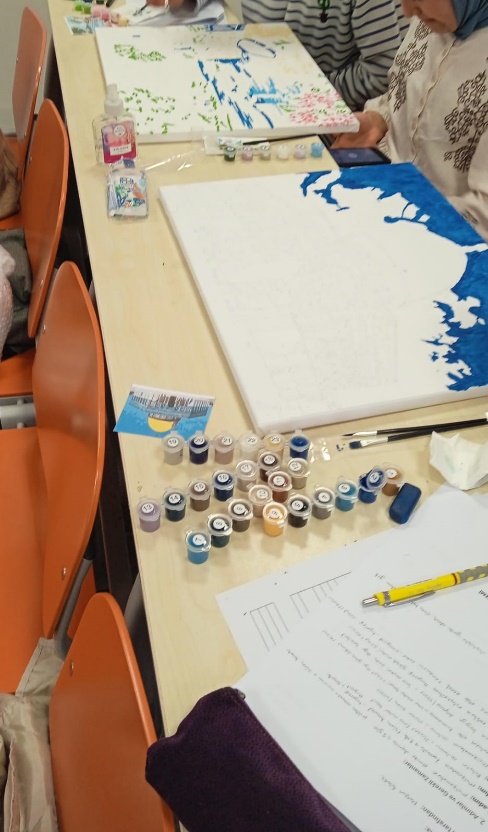 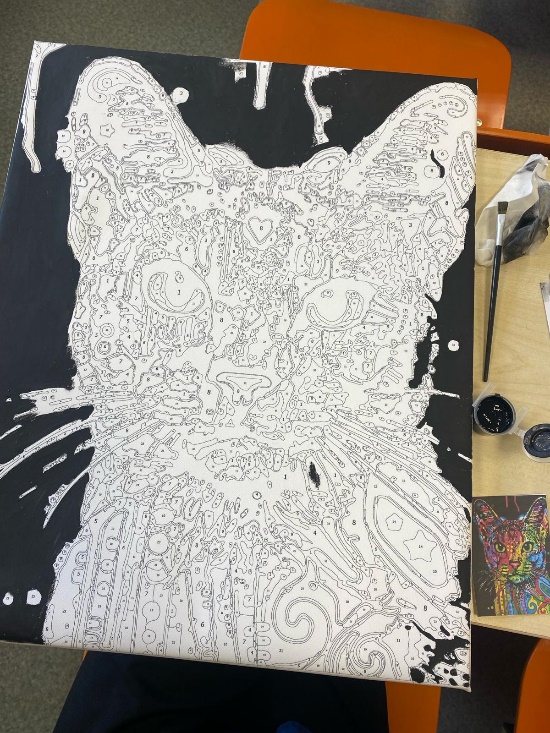 Karar verilmiştir.Adı SoyadıÖğr.Gör.Ayşenur KARAKUŞAdı SoyadıAdı SoyadıUnvanıDanışmanUnvanıUnvanı İmzaİmzaİmzaAdı SoyadıAdı SoyadıAdı SoyadıUnvanıUnvanıUnvanı İmzaİmzaİmzaAdı SoyadıAdı SoyadıAdı SoyadıUnvanıUnvanıUnvanı İmzaİmzaİmza